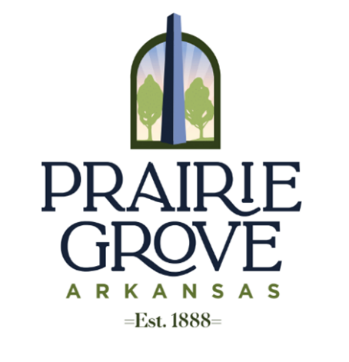 Notice of MeetingPrairie Grove Planning Commission The Prairie Grove Planning Commission will meet at 955 E. Douglas on April 13, 2023 at 6:00 to hear the following items:Revised Plan Unit Development for Parkwood Townhouses presented by Ferdi Fourie.Tract Splits for Randy West off of Viney Grove.Board of AdjustmentsAppeal from specific requirements or improvements on E. Douglas Street by David Huitink. Jackie Baker C.F.M.Building & Planning Director 